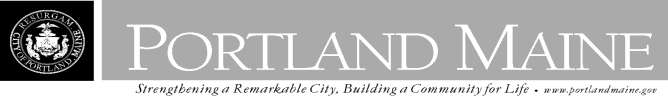 Director of Planning and Urban DevelopmentJeff LevineApril 16, 2013Peter Kelly24 Mackworth Street Portland , Maine 04103Inspection Services, DirectorTammy M. MunsonCBL: 139 B009001Located at 24 Mackworth St.Certified Mail 7010 3090 0002 3274 0279Dear Mr. Kelly,An evaluation of the above-referenced property on04/12/2013 revealed that the premises fails tocomply with Section 22.03 of the Garbage, Waste and Junk Ordinance of the City of Portland. Violations include garbage bags on front porch, debris in the yard and an unregistered Trailer. This is a Notice of Violation pursuant to Section 22.03 of the Code. All referenced violations shallbe corrected within 14 days of the date of this notice. A re-inspection will occur on 4/30/2013 at which time compliance will be required. Failure to comply will result in this office referring the matter to the City of Portland Corporation Counsel for legal action and possible civil penalties, as provided for in Section 1-15 of the Code and in Title 30-A M.R.S.A. Section 4452. This is an appealable decision pursuant to Section 12.80 of the Municipal Code.Please feel free to contact me if you wish to discuss this matter, or if you have any questions. Sincerely,Chuck FagoneCode Enforcement Officer(207) 874-8789